This book is required for all 5th graders in instrumental music. All our homework assignments and even some of our concert music will come from this method book. You may buy the book on your own at an area music store or online if you prefer. We will begin using the books in lessons on Monday, October 19, 2020. Please make sure to choose the correct book for the instrument – ask if you are not sure. You may order the lesson book along with your instrument rental from Menchey Music.If you are borrowing an instrument from the school, you can order the book on your own at an area music store or online through Menchey Music’s website www.shopmenchey.com  Then click “print music and books.”  If you are buying a book for a band instrument (flute, clarinet, alto saxophone, trumpet, trombone, baritone bass clef, combined percussion), click “band music”, click “band and percussion method books,” in the search box type “Sound Innovations” and click “go.” There are many lesson books listed, please make sure you are ordering the book for your instrument (the book has a blue cover, pictured below).BAND book: Sound Innovations for Concert Band, Book 1		$9.99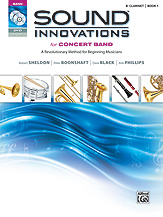 (flute, clarinet, alto saxophone, trumpet, trombone, baritone bass clef)Percussion – Combined Percussion					$14.99If you are buying a book for an orchestra instrument (violin, viola, cello) through the website for Menchey Music www.shopmenchey.com , click “print music and books,” click “string music”, click “string method books,” in the search box type “Sound Innovations” and click “go.” There are many lesson books listed, please make sure you are ordering the book for your instrument (the book has a blue cover, pictured below).ORCHESTRA book: Sound Innovations for String Orchestra, Book 1	$9.99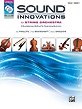 (violin, viola, cello)You can also purchase other accessories for your instrument on their website.  Before placing your order, type the code FREESHIP1120 in the “special offer code” box in order to receive free shipping on your merchandise purchase (valid through 11/30/20).  (please continue to the next page)If you have any questions, please contact me at chench@bcps.org or call the school at 410-887-0509 to leave a message. Musically Yours,Mrs. Hench Purchase on your own options for a lesson book include:Purchase online from Menchey Music Service (www.shopmenchey.com)Purchase from any local music storePurchase online from Amazon.com Purchase/borrow from a friend or relative Again – Please double check that you have chosen the correct book for the instrument your child is playing! If you are not sure, please contact me to ask!